Publicado en 28040 el 08/08/2013 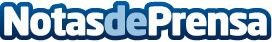 Just Eat lanza su App para Android•	A través de esta aplicación, el usuario de Just Eat podrá pedir a través de su Smarthphone o su tablet su plato de comida favorito en el lugar donde se encuentre

•	Esta App es gratuita, descargable desde Play StoreDatos de contacto:María López de LermaNota de prensa publicada en: https://www.notasdeprensa.es/just-eat-lanza-su-app-para-android Categorias: E-Commerce http://www.notasdeprensa.es